Муниципальное казённое дошкольное образовательное учреждение «Детский сад № 3 «Василёк» ст. Преградная» (МКДОУ «Детский сад № 3 «Василёк» ст. Преградная)РАСМОТРЕНО: Общим собранием(Протокол от 26.05.2023 № 5)УТВЕРЖДАЮ:Заведующий МКДОУ «Детский сад№ 3 «Василёк» ст. Преградная»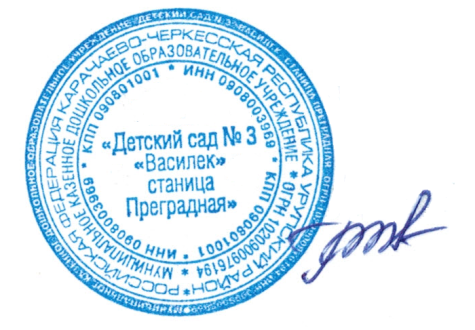     /Т. В. Голубинская/Приказ от 20.06.2023 г. № 48 - ОД                        ПОЛОЖЕНИЕО постановке на внутрисадовский учёт                                     и снятие с учёта неблагополучной семей  находящихся в социально опасном положении1. Общие положения 1.1. Настоящее положение о постановке на внутрисадовский учет и снятие с учета семей, находящихся в социально опасном положении в Муниципальном казённом  дошкольном образовательном учреждении «Детский сад № 3 «Василёк» ст. Преградная» (далее – Положение) разработано в соответствии с Конвенцией о правах ребенка, Федеральным законом № 273-ФЗ от 29.12.2012 «Об образовании в Российской Федерации», Федеральным законом № 124-ФЗ от 24.07.1998 «Об основных гарантиях прав ребенка в Российской Федерации», Федеральным законом № 120-ФЗ от 24.06.1999 «Об основах системы профилактики безнадзорности и правонарушений несовершеннолетних» с изменениями и дополнениями от 24.04.2020 г. 1.2. Данный локальный акт определяет порядок постановки на учет семей в Муниципальном казённом  дошкольном образовательном учреждении «Детский сад № 3 «Василёк» ст. Преградная» (далее – ДОУ), не исполняющих свои обязанности по воспитанию, обучению и содержанию детей. 1.3. В положении применяются следующие понятия: Индивидуальная профилактическая работа – деятельность по своевременному выявлению семей, находящихся в социально опасном положении, а также по их социально-педагогической реабилитации и (или) предупреждению совершения антиобщественных деяний. Семья, находящаяся в социально опасном положении – семья, имеющая детей находящихся в социально опасном положении, а также семья, где родители (законные представители) ребенка не исполняют своих обязанностей по воспитанию, обучению и (или) отрицательно влияют на его поведение либо жестоко обращаются с ним. Трудная жизненная ситуация – совокупность факторов и условий, объективно нарушающих нормальную жизнедеятельность, действие которых гражданин или семья не может преодолеть самостоятельно (инвалидность, неспособность к самообслуживанию, в связи с пожилым возрастом, болезнью, одиночеством, мало обеспеченность, отсутствие определенного места жительства, другие факторы и условия). Социально опасное положение – совокупность факторов и условий, вызывающих неблагоприятное социальное положение семьи или гражданина, внутрисемейные конфликты, противоправное поведение родителей или иных законных представителей несовершеннолетних, неисполнение ими своих обязанностей по воспитанию детей, их обучению и (или) содержанию, жестокое обращение с детьми.                                                                   Учет в образовательном учреждении детей и семей, находящихся в опасном положении – система индивидуальных профилактических мероприятий, осуществляемая образовательным учреждением в отношении детей и семей, находящихся в социально опасном положении, которая направлена: - предупреждение каких - либо негативных проявлений в среде ребенка; - выявление и устранение причин и условий, способствующих каким - либо негативным проявлениям; - социально – педагогическую реабилитацию детей и семей, находящихся в социально опасном положении. 2. Цели и задачи 2.1. Основные цели постановки на учет: - защита интересов и законных прав ребенка (воспитанника ДОУ); - предупреждение безнадзорности, беспризорности, правонарушений и антиобщественных действий несовершеннолетних. 2.2. Задачи: - выявлять и устранять причины и условия, способствующие безнадзорности и беспризорности в семье; - обеспечивать защиту прав и законных интересов несовершеннолетних; - проводить социально-профилактические мероприятия по оказанию помощи семьям в решении возникших проблем. 3. Порядок постановки и снятия с учета 3.1. Постановка на внутрисадовский учет носит профилактический характер и является основанием для организации индивидуальной профилактической работы. 3.2. На внутрисадовский учет ставятся семьи, в которых родители (законные представители): - не исполняют обязанностей по воспитанию, обучению и (или) содержанию своих детей; - злоупотребляют наркотиками и спиртными напитками; - отрицательно влияют на поведение несовершеннолетних, вовлекают их в противоправные действия (попрошайничество, воровство и т.д.) - умышленно наносят ребенку повреждения, представляющие угрозу его жизни и здоровью (побои, причинение вреда здоровью различной тяжести); - оскорбляют и унижают личность ребенка, его честь, достоинство и репутацию. 3.3. Ответственный за ведение внутрисадовского учёта воспитанников и семей, находящихся в социально опасном положении (далее - Ответственный) ежеквартально осуществляет сверку данных о детях и семьях, находящихся в социально опасном положении, состоящих на учете в органах внутренних дел и социальной защиты населения. 3.4. Воспитатель: - проводит ежедневный осмотр детей, проводит беседы с детьми, наблюдает за детьми в процессе игры, наблюдает за общением детей и родителей в момент прихода и ухода из детского сада; - при выявлении признаков неблагополучия, готовит докладную записку по данной семье ответственному за ведение внутрисадовского учёта воспитанников и семей, находящихся в социально опасном положении. 3.5. Ответственный: - собирает информацию по семьям от воспитателей; - готовит список неблагополучных семей для утверждения. 3.6. Список неблагополучных семей утверждается на заседании педагогического совета с обязательной регистрацией в соответствующем протоколе заседания. 3.7. Снятие с внутрисадовского учета семей осуществляется по решению педагогического совета на основании совместного представления. Ответственного, заместителя заведующего по воспитательной работе, воспитателя, а также при необходимости соответствующей информации из подразделений органов социальной защиты, органах внутренних дел о позитивных изменениях обстоятельств жизни семьи. Кроме того, с внутри садовского учета снимаются: - дети, окончившие дошкольное образовательное учреждение; - дети, перешедшие в другое дошкольное образовательное учреждение; - семьи, сменившие место жительства и перешедшие в другое образовательное учреждение; - по другим объективным причинам. 3.8. Сведения о детях и семьях, состоящих на внутрисадовском учете в ДОУ, направляются по установленной форме в управление образования администрации города Минусинска. 4. Оформление документов 4.1. На каждую неблагополучную семью заводится папка, в которую входят следующие документы: - акт обследования; - докладная записка о постановке на учет; - план индивидуальной профилактической работы; - дневник наблюдений за неблагополучной семьей. 4.2. Документы хранятся у Ответственного. 5. Ответственность и контроль по ведению внутри садовского учета неблагополучных семей. 5.1. Ответственность за организацию ведения внутрисадовского учета, оформление соответствующей документации, а также за взаимодействие с другими органами и учреждениями системы профилактики безнадзорности и правонарушений несовершеннолетних возлагается на Ответственного, а непосредственное ведение учета – на воспитателя группы, которую посещает ребенок. 5.2. Ответственный: - оказывает организационно-методическую помощь воспитателям в ведении внутрисадовского учета; - формирует банк данных образовательного учреждения о неблагополучных семьях; - совместно с педагогами группы разрабатывает на каждый учебный год индивидуальный план профилактической работы с семьёй, состоящей на внутри садовском учёте; - организует наблюдение за детьми, чьи семьи состоят на внутри садовском учёте; - организует посещение семей, состоящих на внутрисадовском учёте, с составлением актов обследования семьи; - органом опеки и попечительства и инспекторами ПДН, с целью выявления динамики изменения ситуации в семье; - готовит соответствующую информацию о деятельности ДОУ по профилактике безнадзорности и правонарушений. 5.3. Контроль за качеством исполнения проводимой работы возлагается на руководителя ДОУ. Приложение № 1 ПРЕДСТАВЛЕНИЕ НА ПОСТАНОВКУ НА ВНУТРИСАДОВСКИЙ УЧЕТ СЕМЬИ Социальный статус ____________________________________________________________ (полноценная, многодетная, одинокая мать/отец, малообеспеченная, опекунская) Мать___________________________________________________________________________ Отец _________________________________________________________________________ Опекун (попечитель)___________________________________________________________ Адрес фактического проживания _________________________________________________ ________________________________________________________________________________ Адрес регистрации _____________________________________________________________ ________________________________________________________________________________ Имеются дети_________________________________________________________________ _______________________________________________________________________________ _______________________________________________________________________________ (имя, год рождения, где обучается или работает (не работает)                                                                                   За ___________________________________________________________________________ ______________________________________________________________________________ ______________________________________________________________________________ _____________________________________________________________________________, (причины постановки на внутри садовский учет) а также по представлению________________________________________________________________ _____________________________________________________________________________ (ПДН ОВД, КДН, органов социальной защиты, опеки (попечительства) считаем необходимым семью_________________________________________________________________ поставить на внутрисадовский учет семей, находящихся в социально опасном положении. «____» ____________ 20___г. (дата)   _____________ _______________ /__________________/ (должность)        (подпись)              (расшифровка)Приложение № 2 ПРЕДСТАВЛЕНИЕ НА ПОСТАНОВКУ (СНЯТИЕ) НА ВНУТРИСАДОВСКИЙ УЧЕТ _____________________________________________________________________________ (Ф И О  воспитанника, дата рождения)                                                                                                            Группа _______________________________________________________________________                       За ___________________________________________________________________________ _____________________________________________________________________________ _____________________________________________________________________________,                         а также по представлению ______________________________________________________ _____________________________________________________________________________ _____________________________________________________________________________                        (ПДН, ОВД, КДН, органов социальной защиты, опеки (попечительства)) считаем необходимым воспитанника _____________________________________________                                                  (ФИО воспитанника)                                                 группы _______________________________________________________________________                               поставить (снять) на внутрисадовский учет воспитанников семей, находящихся в социально опасном положении. Ответственный: _______________  (должность)                                                                                         __________________ (подпись) /__________________/ (расшифровка) «___» _____________ 20___г.                                                                                                                                  Приложение № 3 УЧЕТНАЯ КАРТОЧКА ВОСПИТАННИКА,                                                                         НАХОДЯЩЕГОСЯ В СОЦИАЛЬНО ОПАСНОМ ПОЛОЖЕНИИ1. Муниципальное казённое дошкольное образовательное учреждение «Детский сад № 3 «Василёк» станица Преградная» 2. Группа ____________________________________________________________________ 3. Фамилия имя отчество _______________________________________________________ 4. Дата рождения ______________________________________________________________ 5. Место фактического проживания (почтовый адрес) _______________________________ _____________________________________________________________________________ 6.Место регистрации __________________________________________________________ _____________________________________________________________________________ 7.Социальный статус семьи _____________________________________________________ (полноценная, многодетная, одинокая мать/отец, малообеспеченная, опекунская) 8. Сведения о родителях:                                                                                                                                                 Мать ________________________________________________________________________ (ФИО) Место работы __________________________________________________________ Телефон ______________________________________________________________________ Отец__________________________________________________________________________                         (ФИО) Место работы ___________________________________________________________ Телефон ______________________________________________________________________    Опекун (попечитель)___________________________________________________________                     (ФИО) Место работы ___________________________________________________________ Телефон ______________________________________________________________________                           9. В семье также проживают _____________________________________________________ _____________________________________________________________________________ _____________________________________________________________________________ _____________________________________________________________________________                          (ФИО, степень родства (братья, сестры, бабушка, дедушка и т.д.))                                                                         10. Состоит  на учёте ___________________________________________________________ _____________________________________________________________________________                       (ПДН ОВД, КДН, причины, дата постановки)                                                                                                       11. Основания и дата постановки на внутри садовский учет ___________________________ ______________________________________________________________________________ (причиныпо представлению, дата решения) 12. Снят с внутри садовского учета _______________________________________________ _____________________________________________________________________________ (основание, по представлению, дата решения) 13. Краткая характеристика воспитанника: ________________________________________ _____________________________________________________________________________ _____________________________________________________________________________ _____________________________________________________________________________ (Уровень обученности, сведения о причинах постановки внутрисадовский учет, круг общения, характер взаимоотношений в семье, со сверстниками, взрослыми, интересы, увлечения и др.) Ответственный: ________________________________   (должность)                                                                                __________________ (подпись) /__________________/ (расшифровка)                                                                                                                       «___» _____________ 20___г. Приложение № 4УЧЕТНАЯ КАРТОЧКА СЕМЬИ, НАХОДЯЩЕЙСЯ                                                                                               В СОЦИАЛЬНО ОПАСНОМ ПОЛОЖЕНИИ1. Дата постановки на внутрисадовский учет _____________________________________________                                2. Основания постановки на внутрисадовский учет ________________________________________                                3. Сведения о родителях:                                                                                                                                         Мать________________________________________________________________________________                                                 (ФИО) Место работы _________________________________________________________________ Телефон ____________________________________________________________________________ Отец________________________________________________________________________________                      (ФИО) Место работы _________________________________________________________________ Телефон ____________________________________________________________________________ Опекун (попечитель)__________________________________________________________________  (ФИО) Место работы _________________________________________________________________ Телефон ____________________________________________________________________________ 4. Количество детей __________________________________________________________________ ____________________________________________________________________________________ ____________________________________________________________________________________ (имя, год рождения, где обучается или работает (не работает), социальный статус)                                5.В семье также проживают: ___________________________________________________________ ____________________________________________________________________________________ ____________________________________________________________________________________  (имя, степень родства)                                                                                                                                               6. Семья фактически проживает по адресу _______________________________________________ ____________________________________________________________________________________ 7. Место регистрации _________________________________________________________________ ____________________________________________________________________________________ 8. Социальный статус семьи ___________________________________________________________ (полноценная, многодетная, одинокая мать/отец, малообеспеченная, опекунская)                              9. Жилищные условия ________________________________________________________________ ____________________________________________________________________________________                   10. Семья имеет: Общий доход ____________________________________________________________________________________ получает детское пособие _____________________________________________________________ получает пенсию по потере кормильца __________________________________________________ 11. Оказывалась социальная помощь ранее ______________________________________________ ____________________________________________________________________________________ (кем, когда) 12. Краткая характеристика социально-психологической ситуации в семье _____________ _____________________________________________________________________________ _____________________________________________________________________________ _____________________________________________________________________________                                                                                      Ответственный: _______________ (должность)                                                                                     __________________ (подпись) /__________________/ (расшифровка)                                                                   «___» _____________ 20___г.                                                                                                                                       Приложение № 5 УТВЕРЖДАЮ: Заведующий МКДОУ «Детский сад                                                                                                                         № 3  «Василёк» ст. Преградная»  __________ /Т. В. Голубинская/Приказ № ______________ «____» _____________20__ г. ПЛАН ИНДИВИДУАЛЬНОЙ ВОСПИТАТЕЛЬНО-ПРОФИЛАКТИЧЕСКОЙ РАБОТЫ                                            с воспитанником _______________________________ группы ________________________                            Ответственный: _______________ (должность)                                                                                __________________ (подпись) /__________________/ (расшифровка)                                                              «___» _____________ 20___г. Приложение № 6 УТВЕРЖДАЮ: Заведующий МКДОУ «Детский сад                                                                                                                       № 3 «Василёк» ст. Преградная»  __________ /Т. В. Голубинская/Приказ № ______________ «____» _____________20__ г.ПЛАН ИНДИВИДУАЛЬНОЙ ПРОФИЛАКТИЧЕСКОЙ РАБОТЫС семьей воспитанника ________________________________________________________, состоящей на внутри садовском учете _____________________________________________ _____________________________________________________________________________ (причины, дата и основания постановки)Ответственный:__________________________________________________ _______________ ________________________(подпись) /__________________/ (расшифровка)«___» _____________ 20___г.№ Основные виды деятельностиСрокОтветственныеВзаимодействие со специалистами и другими педагогами ДОУВзаимодействие со специалистами и другими педагогами ДОУВзаимодействие со специалистами и другими педагогами ДОУВзаимодействие со специалистами и другими педагогами ДОУВоспитательно - образовательная деятельность (педагогов)Воспитательно - образовательная деятельность (педагогов)Воспитательно - образовательная деятельность (педагогов)Воспитательно - образовательная деятельность (педагогов)Работа с семьейРабота с семьейРабота с семьейРабота с семьейСовместная деятельность со специалистами других учреждений и служб профилактики (ПДН, КДН, опека и попечительство, учреждения социальной защиты и др.)Совместная деятельность со специалистами других учреждений и служб профилактики (ПДН, КДН, опека и попечительство, учреждения социальной защиты и др.)Совместная деятельность со специалистами других учреждений и служб профилактики (ПДН, КДН, опека и попечительство, учреждения социальной защиты и др.)Совместная деятельность со специалистами других учреждений и служб профилактики (ПДН, КДН, опека и попечительство, учреждения социальной защиты и др.)№Основные виды деятельностиСрокОтветственныеВзаимодействие со специалистами и другими педагогами ДОУВзаимодействие со специалистами и другими педагогами ДОУВзаимодействие со специалистами и другими педагогами ДОУВзаимодействие со специалистами и другими педагогами ДОУСовместная деятельность со специалистами других учреждений и служб профилактики (ПДН, КДН, опека и попечительство, учреждения социальной защиты и др.)Совместная деятельность со специалистами других учреждений и служб профилактики (ПДН, КДН, опека и попечительство, учреждения социальной защиты и др.)Совместная деятельность со специалистами других учреждений и служб профилактики (ПДН, КДН, опека и попечительство, учреждения социальной защиты и др.)Совместная деятельность со специалистами других учреждений и служб профилактики (ПДН, КДН, опека и попечительство, учреждения социальной защиты и др.)